Видеоконференцсвязь осуществляется при помощи сервиса Yealinkmeeting (аналог trueconf, webinar, google meet)Для подключения к встрече, при использовании компьютера или мобильного устройства, необходимо скачать и установить официальное приложение Yealink по ссылке:https://www.yealinkmeeting.com/en/pc/downloadДалее перейти по ранее высланной ссылке на мероприятие, и нажать кнопку «Open Yealink Meeting»  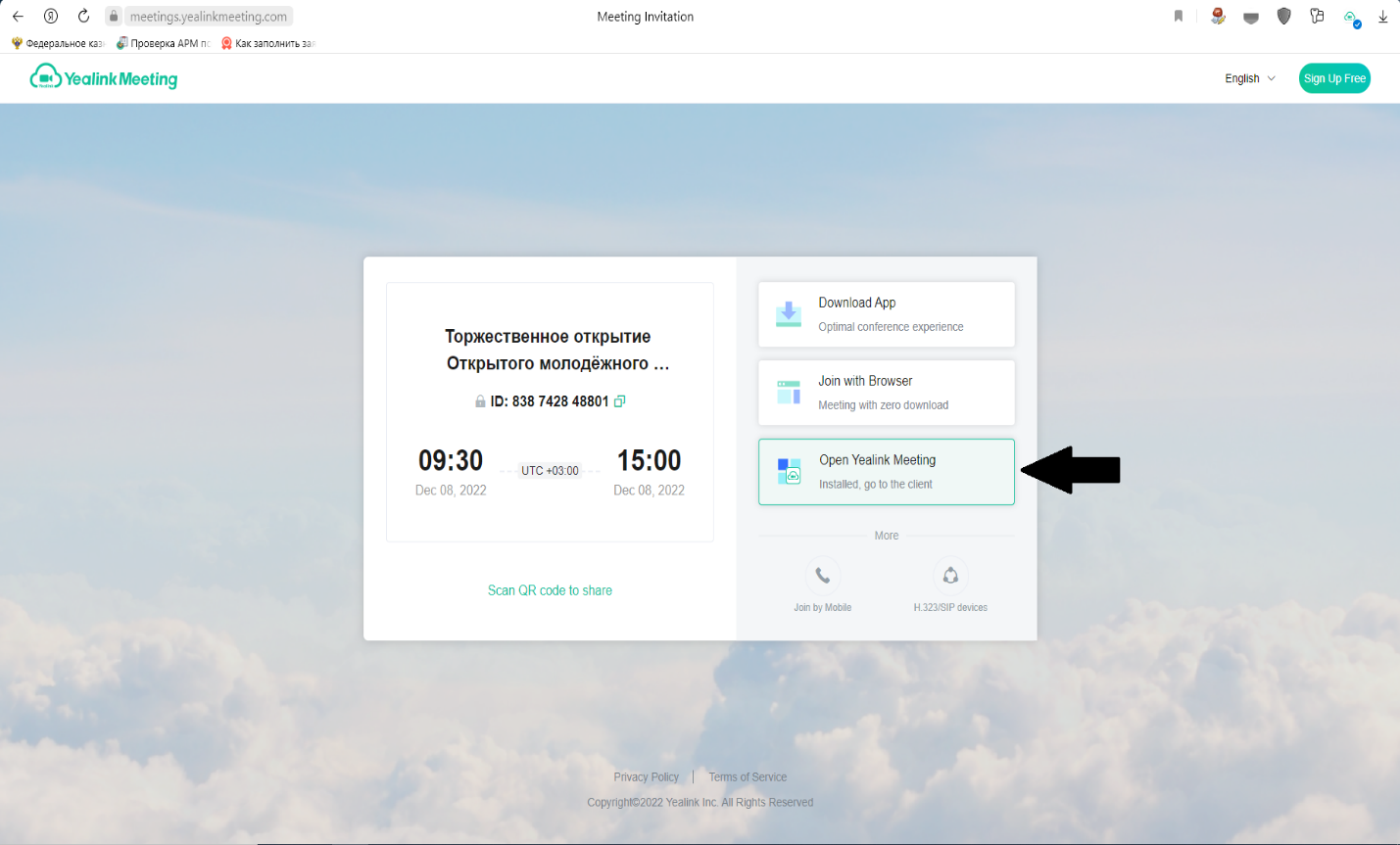 В появившемся окне ввести имя пользователя (Name), и нажать кнопку присоединиться (Join)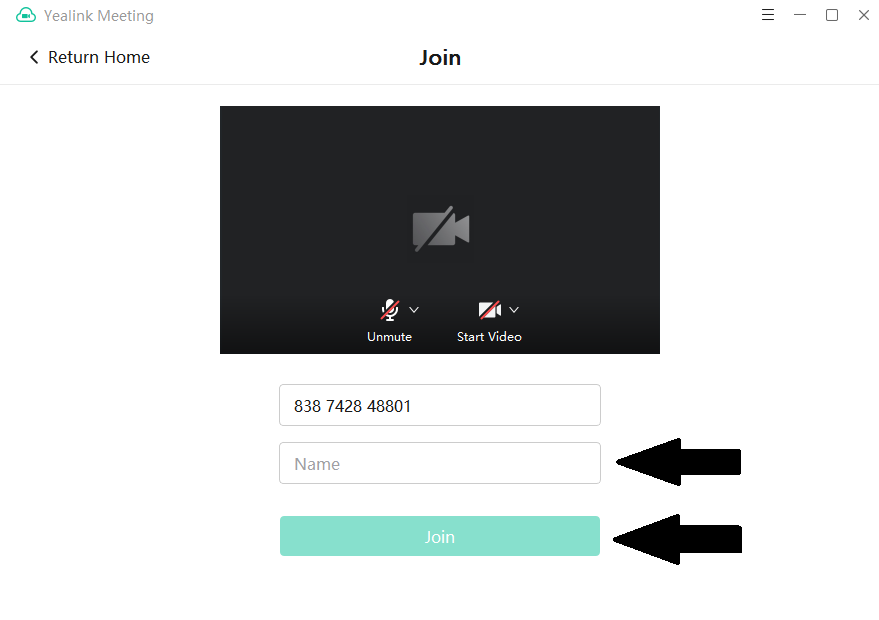 Номер телефона тех. Поддержки сервиса видео-конференц-связи: +79777599400